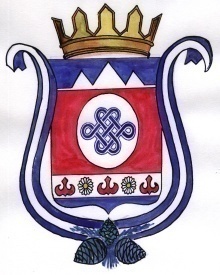 ПОСТАНОВЛЕНИЕ                                                               JОП10 апреля 2019 года  № 9                                           с. КамлакОб утверждении Программы оптимизации расходов бюджета МО Камлакское сельское поселение на 2019-2021 годы   В целях организации работы по оптимизации и повышению эффективности расходов бюджета  МО Камлакское  сельское поселение руководствуясь ст. 55, ст. 56  Устава МО Камлакское сельское поселение, ПОСТАНОВЛЯЕТ:Утвердить Программу оптимизации расходов бюджета МО Камлакское сельское поселение на 2019-2021 годы (далее – Программа) (прилагается).Главный бухгалтер сельской администрации МО Камлакское  сельское поселение  ежегодно, не позднее 12 января года, следующего за отчетным, подготавливает отчет по Программе оптимизации расходов бюджета  сельского поселения на 2019-2021 годы.Настоящее постановление обнародовать в соответствии с п.7 ст. 48 Устава МО Камлакское сельское поселение.Контроль за исполнением данного постановления оставляю за собой.Глава МО Камлакское сельское поселение: _______________ С.В. СоколовПриложениек постановлению администрацииМО Камлакское  сельского поселенияот  10.04.2019 г. № 9Программа оптимизации расходов бюджета муниципального образования Камлакское сельское поселение на 2019-2021 годы1. Текущее состояние бюджета сельское поселение     Исполнение бюджета МО Камлакское сельское поселение (далее – бюджет, местный бюджет, бюджет сельского поселение) обеспечивается Сельской администрацией МО Камлакское сельское поселение (далее – администрация сельское поселение).     Исполнение бюджета организуется на основе сводной бюджетной росписи и кассового плана.    Кассовое обслуживание исполнения бюджета сельское поселение осуществляется Управлением Федерального казначейства по Республике Алтай, Отделом  № 9 по Шебалинскому району.     Бюджет сельское поселение является дотационным, доля налоговых и неналоговых доходов бюджета в общем объеме доходов (в среднем за последние три года) составляет 20 %. Основной составляющей доходной части местного бюджета являются налоговые поступления от налога на доходы физических лиц, земельного налога и налога на имущество физических лиц.     Муниципальному образованию из бюджета МО Камлакское ежегодно предоставляется финансовая помощь в виде дотаций и субсидий на исполнение собственных полномочий органов местного самоуправления. Доля средств финансовой помощи из бюджетов другого уровня в общем объеме доходов сельское поселение (в среднем за последние три года) составляет 80 %.     Общий объем расходов бюджета сельское поселение за 2018 год составил 2 616,75 тыс. рублей,  на оплату работ, услуг направлено 71 % расходов или 1857,9  тыс. рублей;     За 2018 год муниципальный долг отсутствует.     Кредиторская задолженность отсутствует.     Бюджет сельское поселение на 2019 год (по состоянию на 01.04.2019 г.) утвержден в объемах:по доходам  2 415,73  тыс. рублей;по расходам   2 415,73  тыс. рублей;    Для обеспечения сбалансированности бюджета администрацией сельское поселение проводится активная работа, в том числе направленная на повышение качества бюджетного планирования, приоритета и оптимизации расходов бюджета.     В целом формирование бюджета сельское поселение и его исполнение осуществляется с учетом основных принципов:обеспечение сбалансированности бюджета;реализации ответственной бюджетной политики, базовыми принципами которой являются исполнение наиболее значимых действующих расходных обязательств и принятие взвешенных решений по вновь принимаемым обязательствам;оптимизации и повышения эффективности бюджетных расходов;недопущения необоснованной кредиторской задолженности.      В целях выполнения бюджетных обязательств сельское поселение финансовым управлением на постоянной основе анализирует исполнение бюджета и обеспечивается ликвидность счета бюджета, что гарантирует финансирование первоочередных расходов местного бюджета.     На постоянной основе ведется работа с налоговым органом и главными администраторами неналоговых доходов местного бюджета для улучшения качества администрирования доходов, увеличения собираемости налогов, а также контроля за состоянием недоимки по налогам и сборам и принятия необходимых мер для ее снижения.      Органами местного самоуправления на постоянной основе проводится работа по оптимизации бюджетных расходов. Введен мораторий на увеличение штатной численности муниципальных служащих. 2. Цель и задачи программы оптимизации расходов бюджета сельское поселение на 2019 – 2021 годы      Целью программы оптимизации расходов местного бюджета (далее – Программа) является оптимизация расходов и обеспечение сбалансированности бюджета в среднесрочной перспективе.Для достижения поставленной цели необходимо решить следующие задачи Программы:- обеспечить повышение эффективности и результативности используемых инструментов программно-целевого управления;- провести мероприятия, приводящие к сокращению, оптимизации бюджетных расходов;- обеспечить сокращение долговой нагрузки на бюджет.      Для решения указанных задач необходимо продолжить работу по оптимизации структуры и объема расходов местного бюджета (в том числе за счет перераспределения бюджетных ассигнований между отраслями, изыскания внутренних резервов, обеспечения эффективного использования бюджетных средств), по пересмотру состояния бюджетной сети; наличия имущества, не используемого для оказания услуг; численности работников бюджетной сферы, объемов и качества оказываемых муниципальными учреждениями муниципальных услуг. При этом необходимо не допускать снижения количества и качества муниципальных услуг, поскольку расходная часть бюджета имеет социальную направленность.      Необходима реализация принципа формирования бюджета на основе муниципальных программ, что обеспечит взаимосвязь процесса исполнения местного бюджета с достижением поставленных целей и запланированных результатов социально-экономического развития сельское поселение, повысит обоснованность бюджетных ассигнований на этапе их формирования, ответственность и самостоятельность главных распорядителей бюджетных средств и, в конечном счете, повысит эффективность бюджетных расходов.В ходе нового бюджетного процесса на плановый период необходимо чётко определить предельные возможности с точки зрения финансового обеспечения муниципальных программ. И, исходя из этих возможностей, также чётко определить те цели деятельности исполнительной власти поселения, на которые достаточно финансов, достаточно мер регулирования, которые имеются в качестве инструментария главных распорядителей, главных администраторов средств бюджета.      В целях привлечения дополнительных финансовых ресурсов на исполнение расходных обязательств сельское поселение необходимо обеспечить активное участие сельское поселение в государственных программах Республики Алтай.      Принятые решения об участии в государственных программах Республики Алтай  должны быть детально просчитаны, запрашиваемые бюджетные ресурсы – иметь реальную потребность и высокую эффективность их использования, а дополнительная нагрузка на местный бюджет – минимальной.3. Основные направления реализации Программы и целевые индикаторы Программы     Для достижения установленной цели Программы в течение 2019-2021 годов будет реализован ряд мероприятий. Перечень мероприятий Программы представлен в приложении к настоящей Программе.Целевыми индикаторами достижения результатов реализации мероприятий Программы являются:- обеспечение дефицита бюджета сельское поселение на уровне не более 5% ежегодно;- сокращение долговой нагрузки на местный бюджет;- не допущение роста просроченной кредиторской задолженности;- участие в реализации мероприятий государственных программах Республики Алтай. 4. Механизм реализации Программы       Разработчиком и координатором реализации Программы является администрация сельское поселение (далее – координатор Программы). Ответственными исполнителями Программы является администрация поселения.       Координатор реализации Программы:- осуществляет координацию деятельности ответственных исполнителей по реализации мероприятий Программы;- определяет требования к содержанию отчетных документов по результатам исполнения;- разрабатывает в пределах своих полномочий нормативные правовые акты, необходимые для реализации Программы;- осуществляет в установленные сроки подготовку отчетов о результатах реализации Программы.     Ответственные исполнители Программы:- осуществляют планирование, организацию исполнения закрепленных за ними мероприятий Программы и контроль за их реализацией;-предоставляют координацию реализации Программы результаты реализации программных мероприятий;- несут ответственность за своевременную и качественную реализацию закрепленных за ними направлений и мероприятий Программы.      В целях анализа результатов реализации мероприятий Программы:- ответственные исполнители Программы предоставляют отчет о реализации мероприятий Программы по итогам года не позднее 1 февраля года, текущего за отчетным;       Координатор Программы предоставляет отчет о реализации Программы за год на рассмотрение главе администрации поселения не позднее 1 марта года, следующего за отчетным периодом.Приложениек программе оптимизации расходовбюджета МО Камлакское сельское поселениена 2019-2021 годыПеречень мероприятий программы оптимизации расходов бюджета МО Камлакское сельское поселениена 2019 – 2021 годы№ п/пМероприятияОтветственные исполнителиСрокпроведенияЦель проведения мероприятий, ожидаемые результаты, бюджетный эффект1Проведение мониторинга дебиторской и кредиторской задолженности МО Камлакское сельское поселение, подготовка предложений по сокращению задолженностиСельская администрация МО Камлакское сельское поселениена постоянной основе в течение годаСокращение просроченной задолженности, недопущение дополнительных расходов бюджета на исполнение судебных решений2Проведение инвентаризации расходов местного бюджета, в том числе расходов на содержание органов местного самоуправленияСельская администрация МО Камлакское сельское поселениена постоянной основе в течение годаПовышение эффективности бюджетных расходов, выявление неэффективных расходов, оптимизация расходов на содержание бюджетной сети и муниципальное управление3Проведение анализа сети и штатной численности сельского поселения. Проведение оценки потребности в сельском поселении с учетом необходимой потребности и обеспеченности муниципальными услугамиСельская администрация МО Камлакское сельское поселениев течение годаПовышение эффективности бюджетных расходов, выявление неэффективных расходов, оптимизация расходов на содержание бюджетной сети и муниципальное управление4Проведение инвентаризации и проверки законности и эффективности использования зданий, сооружений, движимого имущества, находящегося в муниципальной собственности. Разработка плана по реализации неиспользуемого имуществаСельская администрация МО Камлакское сельское поселениев течение годаПовышение эффективности бюджетных расходов5Осуществление закупок товаров (услуг, работ) для муниципальных нужд конкурентным способом в соответствии с Федеральным законом № 44-ФЗСельская администрация МО Камлакское сельское поселениепо мере необходимости в течение годаЭкономия бюджетных средств, приобретение требуемого количества материальных ресурсов (услуг) установленного качества с наименьшими затратами бюджета6Разработка и проведение мероприятий по энергосбережению в поселенииСельская администрация МО Камлакское сельское поселениена постоянной основе в течение годаОбеспечение энергоэффективности в бюджетном секторе7Запрет на увеличение численности муниципальных служащих органов местного самоуправленияСельская администрация МО Камлакское сельское поселениена постоянной основе в течение годаНедопущение увеличения расходов на содержание органов местного самоуправления8Запрет на принятие расходных обязательств не связанных с решением вопросов, отнесенных Конституцией Российской Федерации, федеральными законами, законами Республики Алтай к полномочиям органов местного самоуправления муниципального образованияСельская администрация МО Камлакское сельское поселениена постоянной основе в течение годаНедопущение необоснованного увеличения расходов бюджета, повышение эффективности бюджетных расходов9Запрет на принятие решений о повышении заработной платы работникам муниципальных учреждений и денежного содержания главе муниципального образования, муниципальным служащим органов местного самоуправления, технического и вспомогательного персонала, за исключением случаев, предусмотренных действующим федеральным и республиканским  законодательством и (или) рекомендациями органов государственной власти Республики АлтайСельская администрация МО Камлакское сельское поселениена постоянной основе в течение годаНедопущение необоснованного увеличения расходов бюджета10Формирование графика отпусков с учетом равномерного распределения времени отпусков в течение года. Предоставление работникам очередных отпусков в соответствии с установленными графиками. Запрет на компенсационные выплаты за неиспользованные отпуска (за исключением выплаты расчета при увольнении работника)Сельская администрация МО Камлакское сельское поселениена постоянной основе в течение годаРавномерное распределение кассовых расходов бюджета, недопущение необоснованного увеличения расходов бюджета11Участие муниципального образования в государственных программах  Республики АлтайСельская администрация МО Камлакское сельское поселениена постоянной основе в течение годаПривлечение дополнительных финансовых ресурсов на исполнение расходных обязательств муниципального образования12Установление лимитов на услуги связи, транспортные услуги, ГСМ и т.д. и обеспечение контроляСельская администрация МО Камлакское сельское поселениена постоянной основе в течение годаНедопущение необоснованного увеличения расходов бюджета, повышение эффективности бюджетных расходов13Контроль за своевременным исполнением получателями бюджетных средств своих обязательств по уплате налоговых платежей и обязательных сборовСельская администрация МО Камлакское сельское поселениена постоянной основе в течение годаНедопущение необоснованного увеличения расходов бюджета14Сохранение дефицита бюджета муниципального образования на уровне не более 5%. Принятие исчерпывающих мер по сокращению дефицита бюджетаСельская администрация МО Камлакское сельское поселениена постоянной основе в течение годаОбеспечение сбалансированности бюджета, исполнение действующих бюджетных обязательств15Исполнение долговых обязательствСельская администрация МО Камлакское сельское поселениев течение годаОптимизация расходов бюджета на обслуживание муниципального долга16Проведение анализа эффективности реализации муниципальных программСельская администрация МО Камлакское сельское поселениев течение годаПовышение эффективности бюджетных расходов, выявление неэффективных расходов